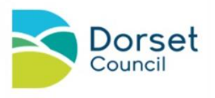 Dorset Biodiversity Appraisal Protocol Householder, LBC, standalone barn conversion Biodiversity PlanThis Biodiversity Plan is only valid with the associated Natural Environment Team (NET) signed Certificate of Approval.This Biodiversity Plan is solely for use for householder planning applications, Listed Building Consent or standalone barn conversions (where there is no other development) falling under the Dorset Biodiversity Appraisal Protocol (DBAP).Please read the published guidance on completing this Biodiversity Plan, available on our webpages The Dorset Biodiversity Appraisal Protocol - Dorset Council.Please complete all sections within this form relevant to the application. Please do not delete or alter sections of this form. Use a continuation sheet if necessary. Any forms submitted with incomplete information will be returned.SECTION A: Planning Application DetailsSECTION A: Planning Application DetailsSECTION A: Planning Application DetailsSECTION A: Planning Application DetailsSECTION A: Planning Application DetailsSECTION A: Planning Application DetailsSECTION A: Planning Application DetailsSECTION A: Planning Application DetailsSECTION A: Planning Application DetailsSECTION A: Planning Application DetailsSECTION A: Planning Application DetailsSECTION A: Planning Application DetailsSECTION A: Planning Application DetailsSECTION A: Planning Application DetailsSECTION A: Planning Application DetailsRef number:(NET use only)Ref number:(NET use only)Ref number:(NET use only)Ref number:(NET use only)Ref number:(NET use only)Ref number:(NET use only)Ref number:(NET use only)Ref number:(NET use only)Ref number:(NET use only)Ref number:(NET use only)Ref number:(NET use only)Ref number:(NET use only)Ref number:(NET use only)Ref number:(NET use only)Ref number:(NET use only)Ref number:(NET use only)Ref number:(NET use only)Application ref. (if known)Application ref. (if known)Application ref. (if known)Application ref. (if known)Application ref. (if known)Application ref. (if known)Application ref. (if known)Application ref. (if known)Application ref. (if known)Application ref. (if known)Application ref. (if known)Application ref. (if known)Application ref. (if known)Application ref. (if known)Application ref. (if known)Planning Officer (if known)Planning Officer (if known)Planning Officer (if known)Planning Officer (if known)Planning Officer (if known)Planning Officer (if known)Planning Officer (if known)Planning Officer (if known)Planning Officer (if known)Planning Officer (if known)Planning Officer (if known)Planning Officer (if known)Planning Officer (if known)Planning Officer (if known)Planning Officer (if known)Planning Officer (if known)Planning Officer (if known)Proposed development (provide a brief description of the proposed development) Proposed development (provide a brief description of the proposed development) Proposed development (provide a brief description of the proposed development) Proposed development (provide a brief description of the proposed development) Proposed development (provide a brief description of the proposed development) Proposed development (provide a brief description of the proposed development) Proposed development (provide a brief description of the proposed development) Proposed development (provide a brief description of the proposed development) Proposed development (provide a brief description of the proposed development) Proposed development (provide a brief description of the proposed development) Proposed development (provide a brief description of the proposed development) Proposed development (provide a brief description of the proposed development) Proposed development (provide a brief description of the proposed development) Proposed development (provide a brief description of the proposed development) Proposed development (provide a brief description of the proposed development) Proposed development (provide a brief description of the proposed development) Proposed development (provide a brief description of the proposed development) Proposed development (provide a brief description of the proposed development) Proposed development (provide a brief description of the proposed development) Proposed development (provide a brief description of the proposed development) Proposed development (provide a brief description of the proposed development) Proposed development (provide a brief description of the proposed development) Proposed development (provide a brief description of the proposed development) Proposed development (provide a brief description of the proposed development) Proposed development (provide a brief description of the proposed development) Proposed development (provide a brief description of the proposed development) Proposed development (provide a brief description of the proposed development) Proposed development (provide a brief description of the proposed development) Proposed development (provide a brief description of the proposed development) Proposed development (provide a brief description of the proposed development) Proposed development (provide a brief description of the proposed development) Proposed development (provide a brief description of the proposed development) AddressAddressPost codePost codePost codeEcologistEcologistEcological consultancy Ecological consultancy Ecological consultancy Ecological consultancy Ecological consultancy Ecological consultancy Ecological consultancy Ecological consultancy Ecological consultancy SECTION B: Details of Existing Bat RoostSECTION B: Details of Existing Bat RoostSECTION B: Details of Existing Bat RoostSECTION B: Details of Existing Bat RoostSECTION B: Details of Existing Bat RoostSECTION B: Details of Existing Bat RoostSECTION B: Details of Existing Bat RoostSECTION B: Details of Existing Bat RoostSECTION B: Details of Existing Bat RoostSECTION B: Details of Existing Bat RoostSECTION B: Details of Existing Bat RoostSECTION B: Details of Existing Bat RoostSECTION B: Details of Existing Bat RoostSECTION B: Details of Existing Bat RoostSECTION B: Details of Existing Bat RoostTick if no evidence of bats found    Tick if no evidence of bats found    Tick if no evidence of bats found    Tick if no evidence of bats found    Tick if no evidence of bats found    Tick if no evidence of bats found    Tick if no evidence of bats found    Tick if no evidence of bats found    Tick if no evidence of bats found    Tick if no evidence of bats found    Tick if no evidence of bats found    Tick if no evidence of bats found    Tick if no evidence of bats found    Tick if no evidence of bats found    Tick if no evidence of bats found    Tick if no evidence of bats found    Tick if no evidence of bats found    Roosting species Roosting species Roosting species Roosting species Roosting species Roosting/habitat feature (e.g roof void, tree roost)Roosting/habitat feature (e.g roof void, tree roost)Roosting/habitat feature (e.g roof void, tree roost)Roosting/habitat feature (e.g roof void, tree roost)Roosting/habitat feature (e.g roof void, tree roost)Roosting/habitat feature (e.g roof void, tree roost)Roosting/habitat feature (e.g roof void, tree roost)Roosting/habitat feature (e.g roof void, tree roost)Roosting/habitat feature (e.g roof void, tree roost)Roosting/habitat feature (e.g roof void, tree roost)Roosting/habitat feature (e.g roof void, tree roost)Type of roost (e.g., maternity, summer, hibernation, historic)Type of roost (e.g., maternity, summer, hibernation, historic)Type of roost (e.g., maternity, summer, hibernation, historic)Type of roost (e.g., maternity, summer, hibernation, historic)Type of roost (e.g., maternity, summer, hibernation, historic)Type of roost (e.g., maternity, summer, hibernation, historic)Type of roost (e.g., maternity, summer, hibernation, historic)Type of roost (e.g., maternity, summer, hibernation, historic)Population estimate Population estimate Population estimate Population estimate Population estimate Population estimate Population estimate Population estimate Void Roost dimensions (m)Void Roost dimensions (m)Void Roost dimensions (m)WidthWidthWidthWidthWidthWidthLengthLengthLengthLengthLengthHeight Height Height Height Height Roof aspectRoof aspectRoof aspectN / SN / SN / SNE / SW NE / SW NE / SW E / WSE / NWSE / NWSE / NWSummary of bat survey findings and roost descriptionSummary of bat survey findings and roost descriptionSummary of bat survey findings and roost descriptionSummary of bat survey findings and roost descriptionSummary of bat survey findings and roost descriptionSummary of bat survey findings and roost descriptionSummary of bat survey findings and roost descriptionSummary of bat survey findings and roost descriptionSummary of bat survey findings and roost descriptionSummary of bat survey findings and roost descriptionSummary of bat survey findings and roost descriptionSummary of bat survey findings and roost descriptionSummary of bat survey findings and roost descriptionSummary of bat survey findings and roost descriptionSummary of bat survey findings and roost descriptionSummary of bat survey findings and roost descriptionSummary of bat survey findings and roost descriptionSummary of bat survey findings and roost descriptionSummary of bat survey findings and roost descriptionSummary of bat survey findings and roost descriptionSummary of bat survey findings and roost descriptionSummary of bat survey findings and roost descriptionSummary of bat survey findings and roost descriptionSummary of bat survey findings and roost descriptionSummary of bat survey findings and roost descriptionSummary of bat survey findings and roost descriptionSummary of bat survey findings and roost descriptionSummary of bat survey findings and roost descriptionSummary of bat survey findings and roost descriptionSummary of bat survey findings and roost descriptionSummary of bat survey findings and roost descriptionSummary of bat survey findings and roost descriptionSECTION C: Mitigation Measures (provide net gain measures in Section E)SECTION C: Mitigation Measures (provide net gain measures in Section E)SECTION C: Mitigation Measures (provide net gain measures in Section E)SECTION C: Mitigation Measures (provide net gain measures in Section E)SECTION C: Mitigation Measures (provide net gain measures in Section E)SECTION C: Mitigation Measures (provide net gain measures in Section E)SECTION C: Mitigation Measures (provide net gain measures in Section E)SECTION C: Mitigation Measures (provide net gain measures in Section E)SECTION C: Mitigation Measures (provide net gain measures in Section E)SECTION C: Mitigation Measures (provide net gain measures in Section E)SECTION C: Mitigation Measures (provide net gain measures in Section E)SECTION C: Mitigation Measures (provide net gain measures in Section E)SECTION C: Mitigation Measures (provide net gain measures in Section E)SECTION C: Mitigation Measures (provide net gain measures in Section E)SECTION C: Mitigation Measures (provide net gain measures in Section E)SECTION C: Mitigation Measures (provide net gain measures in Section E)SECTION C: Mitigation Measures (provide net gain measures in Section E)SECTION C: Mitigation Measures (provide net gain measures in Section E)SECTION C: Mitigation Measures (provide net gain measures in Section E)SECTION C: Mitigation Measures (provide net gain measures in Section E)SECTION C: Mitigation Measures (provide net gain measures in Section E)SECTION C: Mitigation Measures (provide net gain measures in Section E)SECTION C: Mitigation Measures (provide net gain measures in Section E)SECTION C: Mitigation Measures (provide net gain measures in Section E)SECTION C: Mitigation Measures (provide net gain measures in Section E)SECTION C: Mitigation Measures (provide net gain measures in Section E)SECTION C: Mitigation Measures (provide net gain measures in Section E)SECTION C: Mitigation Measures (provide net gain measures in Section E)SECTION C: Mitigation Measures (provide net gain measures in Section E)SECTION C: Mitigation Measures (provide net gain measures in Section E)SECTION C: Mitigation Measures (provide net gain measures in Section E)SECTION C: Mitigation Measures (provide net gain measures in Section E)Type of mitigation Type of mitigation Type of mitigation Type of mitigation Type of mitigation Type of mitigation Type of mitigation Type of mitigation Type of mitigation Type of mitigation Type of mitigation Type of mitigation Type of mitigation Type of mitigation Type of mitigation Type of mitigation Type of mitigation Type of mitigation Type of mitigation Type of mitigation Type of mitigation Type of mitigation Type of mitigation Type of mitigation Type of mitigation Type of mitigation Type of mitigation Type of mitigation Type of mitigation Type of mitigation Type of mitigation Type of mitigation Permanent replacementModified roostModified roostModified roostModified roostModified roostTemporary replacement roostTemporary replacement roostTemporary replacement roostTemporary replacement roostTemporary replacement roostTemporary replacement roostTemporary replacement roostTemporary replacement roostBat boxes / bricks Bat boxes / bricks Bat boxes / bricks Bat boxes / bricks Bat boxes / bricks Bat boxes / bricks Bat boxes / bricks Bat boxes / bricks Timing of works to roost (please specify when works will take place by calendar month, do not list a specific year as this may cause issues with compying with your condition if the timeline of works slips significantly)Timing of works to roost (please specify when works will take place by calendar month, do not list a specific year as this may cause issues with compying with your condition if the timeline of works slips significantly)Timing of works to roost (please specify when works will take place by calendar month, do not list a specific year as this may cause issues with compying with your condition if the timeline of works slips significantly)Timing of works to roost (please specify when works will take place by calendar month, do not list a specific year as this may cause issues with compying with your condition if the timeline of works slips significantly)Timing of works to roost (please specify when works will take place by calendar month, do not list a specific year as this may cause issues with compying with your condition if the timeline of works slips significantly)Timing of works to roost (please specify when works will take place by calendar month, do not list a specific year as this may cause issues with compying with your condition if the timeline of works slips significantly)Timing of works to roost (please specify when works will take place by calendar month, do not list a specific year as this may cause issues with compying with your condition if the timeline of works slips significantly)Timing of works to roost (please specify when works will take place by calendar month, do not list a specific year as this may cause issues with compying with your condition if the timeline of works slips significantly)Timing of works to roost (please specify when works will take place by calendar month, do not list a specific year as this may cause issues with compying with your condition if the timeline of works slips significantly)Timing of works to roost (please specify when works will take place by calendar month, do not list a specific year as this may cause issues with compying with your condition if the timeline of works slips significantly)Timing of works to roost (please specify when works will take place by calendar month, do not list a specific year as this may cause issues with compying with your condition if the timeline of works slips significantly)Timing of works to roost (please specify when works will take place by calendar month, do not list a specific year as this may cause issues with compying with your condition if the timeline of works slips significantly)Timing of works to roost (please specify when works will take place by calendar month, do not list a specific year as this may cause issues with compying with your condition if the timeline of works slips significantly)Timing of works to roost (please specify when works will take place by calendar month, do not list a specific year as this may cause issues with compying with your condition if the timeline of works slips significantly)Timing of works to roost (please specify when works will take place by calendar month, do not list a specific year as this may cause issues with compying with your condition if the timeline of works slips significantly)Timing of works to roost (please specify when works will take place by calendar month, do not list a specific year as this may cause issues with compying with your condition if the timeline of works slips significantly)Timing of works to roost (please specify when works will take place by calendar month, do not list a specific year as this may cause issues with compying with your condition if the timeline of works slips significantly)Timing of works to roost (please specify when works will take place by calendar month, do not list a specific year as this may cause issues with compying with your condition if the timeline of works slips significantly)Timing of works to roost (please specify when works will take place by calendar month, do not list a specific year as this may cause issues with compying with your condition if the timeline of works slips significantly)Timing of works to roost (please specify when works will take place by calendar month, do not list a specific year as this may cause issues with compying with your condition if the timeline of works slips significantly)Timing of works to roost (please specify when works will take place by calendar month, do not list a specific year as this may cause issues with compying with your condition if the timeline of works slips significantly)Timing of works to roost (please specify when works will take place by calendar month, do not list a specific year as this may cause issues with compying with your condition if the timeline of works slips significantly)Timing of works to roost (please specify when works will take place by calendar month, do not list a specific year as this may cause issues with compying with your condition if the timeline of works slips significantly)Timing of works to roost (please specify when works will take place by calendar month, do not list a specific year as this may cause issues with compying with your condition if the timeline of works slips significantly)Timing of works to roost (please specify when works will take place by calendar month, do not list a specific year as this may cause issues with compying with your condition if the timeline of works slips significantly)Timing of works to roost (please specify when works will take place by calendar month, do not list a specific year as this may cause issues with compying with your condition if the timeline of works slips significantly)Timing of works to roost (please specify when works will take place by calendar month, do not list a specific year as this may cause issues with compying with your condition if the timeline of works slips significantly)Timing of works to roost (please specify when works will take place by calendar month, do not list a specific year as this may cause issues with compying with your condition if the timeline of works slips significantly)Timing of works to roost (please specify when works will take place by calendar month, do not list a specific year as this may cause issues with compying with your condition if the timeline of works slips significantly)Timing of works to roost (please specify when works will take place by calendar month, do not list a specific year as this may cause issues with compying with your condition if the timeline of works slips significantly)Timing of works to roost (please specify when works will take place by calendar month, do not list a specific year as this may cause issues with compying with your condition if the timeline of works slips significantly)Timing of works to roost (please specify when works will take place by calendar month, do not list a specific year as this may cause issues with compying with your condition if the timeline of works slips significantly)When works to existing roost will take placeWhen works to existing roost will take placeWhen works to existing roost will take placeWhen works to existing roost will take placeWhen works to existing roost will take placeWhen works to existing roost will take placeWhen works to existing roost will take placeWhen works to existing roost will take placeCompletion of temporary roost provision (if applicable)Completion of temporary roost provision (if applicable)Completion of temporary roost provision (if applicable)Completion of temporary roost provision (if applicable)Completion of temporary roost provision (if applicable)Completion of temporary roost provision (if applicable)Completion of temporary roost provision (if applicable)Completion of temporary roost provision (if applicable)Completion of permanent roost (If applicable)Completion of permanent roost (If applicable)Completion of permanent roost (If applicable)Completion of permanent roost (If applicable)Completion of permanent roost (If applicable)Completion of permanent roost (If applicable)Completion of permanent roost (If applicable)Completion of permanent roost (If applicable)EPS Licence required EPS Licence required EPS Licence required EPS Licence required EPS Licence required EPS Licence required EPS Licence required EPS Licence required YesYesYesYesNoNoNoNoNo Bat Low Impact Licence  Bat Low Impact Licence  Bat Low Impact Licence  Bat Low Impact Licence  Bat Low Impact Licence  Bat Low Impact Licence  Bat Low Impact Licence  Bat Low Impact Licence YesYesYesYesNoNoNoDescription of alternative temporary replacement roost if applicable (include position e.g., existing building, new structure, tree) Description of alternative temporary replacement roost if applicable (include position e.g., existing building, new structure, tree) Description of alternative temporary replacement roost if applicable (include position e.g., existing building, new structure, tree) Description of alternative temporary replacement roost if applicable (include position e.g., existing building, new structure, tree) Description of alternative temporary replacement roost if applicable (include position e.g., existing building, new structure, tree) Description of alternative temporary replacement roost if applicable (include position e.g., existing building, new structure, tree) Description of alternative temporary replacement roost if applicable (include position e.g., existing building, new structure, tree) Description of alternative temporary replacement roost if applicable (include position e.g., existing building, new structure, tree) Description of alternative temporary replacement roost if applicable (include position e.g., existing building, new structure, tree) Description of alternative temporary replacement roost if applicable (include position e.g., existing building, new structure, tree) Description of alternative temporary replacement roost if applicable (include position e.g., existing building, new structure, tree) Description of alternative temporary replacement roost if applicable (include position e.g., existing building, new structure, tree) Description of alternative temporary replacement roost if applicable (include position e.g., existing building, new structure, tree) Description of alternative temporary replacement roost if applicable (include position e.g., existing building, new structure, tree) Description of alternative temporary replacement roost if applicable (include position e.g., existing building, new structure, tree) Description of alternative temporary replacement roost if applicable (include position e.g., existing building, new structure, tree) Description of alternative temporary replacement roost if applicable (include position e.g., existing building, new structure, tree) Description of alternative temporary replacement roost if applicable (include position e.g., existing building, new structure, tree) Description of alternative temporary replacement roost if applicable (include position e.g., existing building, new structure, tree) Description of alternative temporary replacement roost if applicable (include position e.g., existing building, new structure, tree) Description of alternative temporary replacement roost if applicable (include position e.g., existing building, new structure, tree) Description of alternative temporary replacement roost if applicable (include position e.g., existing building, new structure, tree) Description of alternative temporary replacement roost if applicable (include position e.g., existing building, new structure, tree) Description of alternative temporary replacement roost if applicable (include position e.g., existing building, new structure, tree) Description of alternative temporary replacement roost if applicable (include position e.g., existing building, new structure, tree) Description of alternative temporary replacement roost if applicable (include position e.g., existing building, new structure, tree) Description of alternative temporary replacement roost if applicable (include position e.g., existing building, new structure, tree) Description of alternative temporary replacement roost if applicable (include position e.g., existing building, new structure, tree) Description of alternative temporary replacement roost if applicable (include position e.g., existing building, new structure, tree) Description of alternative temporary replacement roost if applicable (include position e.g., existing building, new structure, tree) Description of alternative temporary replacement roost if applicable (include position e.g., existing building, new structure, tree) Description of alternative temporary replacement roost if applicable (include position e.g., existing building, new structure, tree) Temporary roost type e.g., bat boxTemporary roost type e.g., bat boxTemporary roost void dimensions(m)Temporary roost void dimensions(m)Void widthVoid widthVoid widthVoid widthVoid widthVoid widthVoid widthVoid widthVoid lengthVoid lengthVoid lengthVoid lengthVoid lengthVoid lengthVoid lengthVoid lengthVoid lengthVoid lengthVoid lengthVoid height (at apex)Void height (at apex)Void height (at apex)Void height (at apex)Void height (at apex)Void height (at apex)Void height (at apex)Void height (at apex)Void height (at apex)Void height (at apex)Void height (at apex)Roof aspectRoof aspectN / SN / SN / SNE / SWNE / SWNE / SWNE / SWNE / SWE / WSE / NWSE / NWSE / NWSE / NWMake of bat box Make of bat box Make of bat box Make of bat box Make of bat box Make of bat box Make of bat box Make of bat box Make of bat box Make of bat box How manyHow manyHow manyHow manyHow manyPositionPositionPositionPositionPositionPositionPositionPositionPositionPositionPositionPositionPositionPositionPositionPositionPositionDetails of permanent roostDetails of permanent roostDetails of permanent roostDetails of permanent roostDetails of permanent roostDetails of permanent roostDetails of permanent roostDetails of permanent roostDetails of permanent roostDetails of permanent roostDetails of permanent roostDetails of permanent roostDetails of permanent roostDetails of permanent roostDetails of permanent roostDetails of permanent roostDetails of permanent roostDetails of permanent roostDetails of permanent roostDetails of permanent roostDetails of permanent roostDetails of permanent roostDetails of permanent roostDetails of permanent roostDetails of permanent roostDetails of permanent roostDetails of permanent roostDetails of permanent roostDetails of permanent roostDetails of permanent roostDetails of permanent roostDetails of permanent roostReplacement roost type e.g., roof void, bat boxReplacement roost type e.g., roof void, bat boxReplacement roost void dimensions(m)Replacement roost void dimensions(m)widthwidthwidthwidthwidthwidthwidthwidthlengthlengthlengthlengthlengthlengthlengthlengthlengthlengthlengthheight (at apex)height (at apex)height (at apex)height (at apex)height (at apex)height (at apex)height (at apex)height (at apex)height (at apex)height (at apex)height (at apex)Roof aspectRoof aspectN / SN / SN / SNE / SWNE / SWNE / SWNE / SWNE / SWE / WSE / NWSE / NWSE / NWSE / NWMake of bat box / brick to be installedMake of bat box / brick to be installedMake of bat box / brick to be installedMake of bat box / brick to be installedMake of bat box / brick to be installedMake of bat box / brick to be installedMake of bat box / brick to be installedMake of bat box / brick to be installedMake of bat box / brick to be installedMake of bat box / brick to be installedNumberNumberNumberNumberNumberMake of bat box / brick to be installedMake of bat box / brick to be installedMake of bat box / brick to be installedMake of bat box / brick to be installedMake of bat box / brick to be installedMake of bat box / brick to be installedMake of bat box / brick to be installedMake of bat box / brick to be installedMake of bat box / brick to be installedMake of bat box / brick to be installedMake of bat box / brick to be installedMake of bat box / brick to be installedNumberNumberNumberNumberNumberPlan showing location of permanent dedicated roost (indicate locations of access point(s), bat bricks/boxes, internal roosting features). Note: Ensure measurable net gain is placed in Section E.Plan showing location of permanent dedicated roost (indicate locations of access point(s), bat bricks/boxes, internal roosting features). Note: Ensure measurable net gain is placed in Section E.Plan showing location of permanent dedicated roost (indicate locations of access point(s), bat bricks/boxes, internal roosting features). Note: Ensure measurable net gain is placed in Section E.Plan showing location of permanent dedicated roost (indicate locations of access point(s), bat bricks/boxes, internal roosting features). Note: Ensure measurable net gain is placed in Section E.Plan showing location of permanent dedicated roost (indicate locations of access point(s), bat bricks/boxes, internal roosting features). Note: Ensure measurable net gain is placed in Section E.Plan showing location of permanent dedicated roost (indicate locations of access point(s), bat bricks/boxes, internal roosting features). Note: Ensure measurable net gain is placed in Section E.Plan showing location of permanent dedicated roost (indicate locations of access point(s), bat bricks/boxes, internal roosting features). Note: Ensure measurable net gain is placed in Section E.Plan showing location of permanent dedicated roost (indicate locations of access point(s), bat bricks/boxes, internal roosting features). Note: Ensure measurable net gain is placed in Section E.Plan showing location of permanent dedicated roost (indicate locations of access point(s), bat bricks/boxes, internal roosting features). Note: Ensure measurable net gain is placed in Section E.Plan showing location of permanent dedicated roost (indicate locations of access point(s), bat bricks/boxes, internal roosting features). Note: Ensure measurable net gain is placed in Section E.Plan showing location of permanent dedicated roost (indicate locations of access point(s), bat bricks/boxes, internal roosting features). Note: Ensure measurable net gain is placed in Section E.Plan showing location of permanent dedicated roost (indicate locations of access point(s), bat bricks/boxes, internal roosting features). Note: Ensure measurable net gain is placed in Section E.Plan showing location of permanent dedicated roost (indicate locations of access point(s), bat bricks/boxes, internal roosting features). Note: Ensure measurable net gain is placed in Section E.Plan showing location of permanent dedicated roost (indicate locations of access point(s), bat bricks/boxes, internal roosting features). Note: Ensure measurable net gain is placed in Section E.Plan showing location of permanent dedicated roost (indicate locations of access point(s), bat bricks/boxes, internal roosting features). Note: Ensure measurable net gain is placed in Section E.Plan showing location of permanent dedicated roost (indicate locations of access point(s), bat bricks/boxes, internal roosting features). Note: Ensure measurable net gain is placed in Section E.Plan showing location of permanent dedicated roost (indicate locations of access point(s), bat bricks/boxes, internal roosting features). Note: Ensure measurable net gain is placed in Section E.Plan showing location of permanent dedicated roost (indicate locations of access point(s), bat bricks/boxes, internal roosting features). Note: Ensure measurable net gain is placed in Section E.Plan showing location of permanent dedicated roost (indicate locations of access point(s), bat bricks/boxes, internal roosting features). Note: Ensure measurable net gain is placed in Section E.Plan showing location of permanent dedicated roost (indicate locations of access point(s), bat bricks/boxes, internal roosting features). Note: Ensure measurable net gain is placed in Section E.Plan showing location of permanent dedicated roost (indicate locations of access point(s), bat bricks/boxes, internal roosting features). Note: Ensure measurable net gain is placed in Section E.Plan showing location of permanent dedicated roost (indicate locations of access point(s), bat bricks/boxes, internal roosting features). Note: Ensure measurable net gain is placed in Section E.Plan showing location of permanent dedicated roost (indicate locations of access point(s), bat bricks/boxes, internal roosting features). Note: Ensure measurable net gain is placed in Section E.Plan showing location of permanent dedicated roost (indicate locations of access point(s), bat bricks/boxes, internal roosting features). Note: Ensure measurable net gain is placed in Section E.Plan showing location of permanent dedicated roost (indicate locations of access point(s), bat bricks/boxes, internal roosting features). Note: Ensure measurable net gain is placed in Section E.Plan showing location of permanent dedicated roost (indicate locations of access point(s), bat bricks/boxes, internal roosting features). Note: Ensure measurable net gain is placed in Section E.Plan showing location of permanent dedicated roost (indicate locations of access point(s), bat bricks/boxes, internal roosting features). Note: Ensure measurable net gain is placed in Section E.Plan showing location of permanent dedicated roost (indicate locations of access point(s), bat bricks/boxes, internal roosting features). Note: Ensure measurable net gain is placed in Section E.Plan showing location of permanent dedicated roost (indicate locations of access point(s), bat bricks/boxes, internal roosting features). Note: Ensure measurable net gain is placed in Section E.Plan showing location of permanent dedicated roost (indicate locations of access point(s), bat bricks/boxes, internal roosting features). Note: Ensure measurable net gain is placed in Section E.Plan showing location of permanent dedicated roost (indicate locations of access point(s), bat bricks/boxes, internal roosting features). Note: Ensure measurable net gain is placed in Section E.Plan showing location of permanent dedicated roost (indicate locations of access point(s), bat bricks/boxes, internal roosting features). Note: Ensure measurable net gain is placed in Section E.Other Mitigation Measures include ecological supervision, method statement, additional checks, lighting mitigation, monitoring and complianceOther Mitigation Measures include ecological supervision, method statement, additional checks, lighting mitigation, monitoring and complianceOther Mitigation Measures include ecological supervision, method statement, additional checks, lighting mitigation, monitoring and complianceOther Mitigation Measures include ecological supervision, method statement, additional checks, lighting mitigation, monitoring and complianceOther Mitigation Measures include ecological supervision, method statement, additional checks, lighting mitigation, monitoring and complianceOther Mitigation Measures include ecological supervision, method statement, additional checks, lighting mitigation, monitoring and complianceOther Mitigation Measures include ecological supervision, method statement, additional checks, lighting mitigation, monitoring and complianceOther Mitigation Measures include ecological supervision, method statement, additional checks, lighting mitigation, monitoring and complianceOther Mitigation Measures include ecological supervision, method statement, additional checks, lighting mitigation, monitoring and complianceOther Mitigation Measures include ecological supervision, method statement, additional checks, lighting mitigation, monitoring and complianceOther Mitigation Measures include ecological supervision, method statement, additional checks, lighting mitigation, monitoring and complianceOther Mitigation Measures include ecological supervision, method statement, additional checks, lighting mitigation, monitoring and complianceOther Mitigation Measures include ecological supervision, method statement, additional checks, lighting mitigation, monitoring and complianceOther Mitigation Measures include ecological supervision, method statement, additional checks, lighting mitigation, monitoring and complianceOther Mitigation Measures include ecological supervision, method statement, additional checks, lighting mitigation, monitoring and complianceOther Mitigation Measures include ecological supervision, method statement, additional checks, lighting mitigation, monitoring and complianceOther Mitigation Measures include ecological supervision, method statement, additional checks, lighting mitigation, monitoring and complianceOther Mitigation Measures include ecological supervision, method statement, additional checks, lighting mitigation, monitoring and complianceOther Mitigation Measures include ecological supervision, method statement, additional checks, lighting mitigation, monitoring and complianceOther Mitigation Measures include ecological supervision, method statement, additional checks, lighting mitigation, monitoring and complianceOther Mitigation Measures include ecological supervision, method statement, additional checks, lighting mitigation, monitoring and complianceOther Mitigation Measures include ecological supervision, method statement, additional checks, lighting mitigation, monitoring and complianceOther Mitigation Measures include ecological supervision, method statement, additional checks, lighting mitigation, monitoring and complianceOther Mitigation Measures include ecological supervision, method statement, additional checks, lighting mitigation, monitoring and complianceOther Mitigation Measures include ecological supervision, method statement, additional checks, lighting mitigation, monitoring and complianceOther Mitigation Measures include ecological supervision, method statement, additional checks, lighting mitigation, monitoring and complianceOther Mitigation Measures include ecological supervision, method statement, additional checks, lighting mitigation, monitoring and complianceOther Mitigation Measures include ecological supervision, method statement, additional checks, lighting mitigation, monitoring and complianceOther Mitigation Measures include ecological supervision, method statement, additional checks, lighting mitigation, monitoring and complianceOther Mitigation Measures include ecological supervision, method statement, additional checks, lighting mitigation, monitoring and complianceOther Mitigation Measures include ecological supervision, method statement, additional checks, lighting mitigation, monitoring and complianceOther Mitigation Measures include ecological supervision, method statement, additional checks, lighting mitigation, monitoring and complianceSECTION D: All other protected species and habitats (if applicable) (provide net gain measures in Section E)SECTION D: All other protected species and habitats (if applicable) (provide net gain measures in Section E)SECTION D: All other protected species and habitats (if applicable) (provide net gain measures in Section E)SECTION D: All other protected species and habitats (if applicable) (provide net gain measures in Section E)SECTION D: All other protected species and habitats (if applicable) (provide net gain measures in Section E)SECTION D: All other protected species and habitats (if applicable) (provide net gain measures in Section E)SECTION D: All other protected species and habitats (if applicable) (provide net gain measures in Section E)SECTION D: All other protected species and habitats (if applicable) (provide net gain measures in Section E)SECTION D: All other protected species and habitats (if applicable) (provide net gain measures in Section E)SECTION D: All other protected species and habitats (if applicable) (provide net gain measures in Section E)SECTION D: All other protected species and habitats (if applicable) (provide net gain measures in Section E)SECTION D: All other protected species and habitats (if applicable) (provide net gain measures in Section E)SECTION D: All other protected species and habitats (if applicable) (provide net gain measures in Section E)SECTION D: All other protected species and habitats (if applicable) (provide net gain measures in Section E)SECTION D: All other protected species and habitats (if applicable) (provide net gain measures in Section E)SECTION D: All other protected species and habitats (if applicable) (provide net gain measures in Section E)SECTION D: All other protected species and habitats (if applicable) (provide net gain measures in Section E)SECTION D: All other protected species and habitats (if applicable) (provide net gain measures in Section E)SECTION D: All other protected species and habitats (if applicable) (provide net gain measures in Section E)SECTION D: All other protected species and habitats (if applicable) (provide net gain measures in Section E)SECTION D: All other protected species and habitats (if applicable) (provide net gain measures in Section E)SECTION D: All other protected species and habitats (if applicable) (provide net gain measures in Section E)SECTION D: All other protected species and habitats (if applicable) (provide net gain measures in Section E)SECTION D: All other protected species and habitats (if applicable) (provide net gain measures in Section E)SECTION D: All other protected species and habitats (if applicable) (provide net gain measures in Section E)SECTION D: All other protected species and habitats (if applicable) (provide net gain measures in Section E)SECTION D: All other protected species and habitats (if applicable) (provide net gain measures in Section E)SECTION D: All other protected species and habitats (if applicable) (provide net gain measures in Section E)SECTION D: All other protected species and habitats (if applicable) (provide net gain measures in Section E)SECTION D: All other protected species and habitats (if applicable) (provide net gain measures in Section E)SECTION D: All other protected species and habitats (if applicable) (provide net gain measures in Section E)SECTION D: All other protected species and habitats (if applicable) (provide net gain measures in Section E)Ecological feature (e.g. habitat, species, species groups) Ecological feature (e.g. habitat, species, species groups) Ecological feature (e.g. habitat, species, species groups) Ecological feature (e.g. habitat, species, species groups) Ecological feature (e.g. habitat, species, species groups) Ecological feature (e.g. habitat, species, species groups) Ecological feature (e.g. habitat, species, species groups) Ecological feature (e.g. habitat, species, species groups) Ecological feature (e.g. habitat, species, species groups) Ecological feature (e.g. habitat, species, species groups) Ecological feature (e.g. habitat, species, species groups) Ecological feature (e.g. habitat, species, species groups) Ecological feature (e.g. habitat, species, species groups) Ecological feature (e.g. habitat, species, species groups) Ecological feature (e.g. habitat, species, species groups) Use of the site (e.g. nesting under eaves)Use of the site (e.g. nesting under eaves)Use of the site (e.g. nesting under eaves)Use of the site (e.g. nesting under eaves)Use of the site (e.g. nesting under eaves)Use of the site (e.g. nesting under eaves)Use of the site (e.g. nesting under eaves)Use of the site (e.g. nesting under eaves)Use of the site (e.g. nesting under eaves)Use of the site (e.g. nesting under eaves)Use of the site (e.g. nesting under eaves)Use of the site (e.g. nesting under eaves)Use of the site (e.g. nesting under eaves)Use of the site (e.g. nesting under eaves)Use of the site (e.g. nesting under eaves)Use of the site (e.g. nesting under eaves)Use of the site (e.g. nesting under eaves)Type of mitigation Type of mitigation Type of mitigation Type of mitigation Type of mitigation Type of mitigation Type of mitigation Type of mitigation Type of mitigation Type of mitigation Type of mitigation Type of mitigation Type of mitigation Type of mitigation Type of mitigation Type of mitigation Type of mitigation Type of mitigation Type of mitigation Type of mitigation Type of mitigation Type of mitigation Type of mitigation Type of mitigation Type of mitigation Type of mitigation Type of mitigation Type of mitigation Type of mitigation Type of mitigation Type of mitigation Type of mitigation Avoidance of harm through best practiceAvoidance of harm through best practiceAvoidance of harm through best practiceAvoidance of harm through best practiceMeasures to deter individuals from locationMeasures to deter individuals from locationMeasures to deter individuals from locationMeasures to deter individuals from locationMeasures to deter individuals from locationMeasures to deter individuals from locationMeasures to deter individuals from locationMeasures to deter individuals from locationMeasures to deter individuals from locationMeasures to deter individuals from locationMeasures to deter individuals from locationMeasures to deter individuals from locationMeasures to deter individuals from locationMeasures to deter individuals from locationCapture and translocation of individualsCapture and translocation of individualsCapture and translocation of individualsCapture and translocation of individualsCapture and translocation of individualsCapture and translocation of individualsCapture and translocation of individualsCapture and translocation of individualsControlled destruction of place of shelter / breeding siteControlled destruction of place of shelter / breeding siteControlled destruction of place of shelter / breeding siteControlled destruction of place of shelter / breeding siteReplacement of place of shelter / breeding siteReplacement of place of shelter / breeding siteReplacement of place of shelter / breeding siteReplacement of place of shelter / breeding siteReplacement of place of shelter / breeding siteReplacement of place of shelter / breeding siteReplacement of place of shelter / breeding siteReplacement of place of shelter / breeding siteReplacement of place of shelter / breeding siteReplacement of place of shelter / breeding siteReplacement of place of shelter / breeding siteReplacement of place of shelter / breeding siteReplacement of place of shelter / breeding siteReplacement of place of shelter / breeding siteHabitat enhancement measuresHabitat enhancement measuresHabitat enhancement measuresHabitat enhancement measuresHabitat enhancement measuresHabitat enhancement measuresHabitat enhancement measuresHabitat enhancement measuresEPS/NE Licence requiredEPS/NE Licence requiredEPS/NE Licence requiredEPS/NE Licence requiredYesYesYesYesYesYesNoNoNoNoLow impact class licence Low impact class licence Low impact class licence Low impact class licence Low impact class licence YesYesNoNoNoGCN DLLYesYesYesNoNoNoNoList and quantify all mitigation features that must be applied to mitigate impacts to protected species and habitats (e.g., number of bird boxes, length of native hedge planting, number or area of ponds). List and quantify all mitigation features that must be applied to mitigate impacts to protected species and habitats (e.g., number of bird boxes, length of native hedge planting, number or area of ponds). List and quantify all mitigation features that must be applied to mitigate impacts to protected species and habitats (e.g., number of bird boxes, length of native hedge planting, number or area of ponds). List and quantify all mitigation features that must be applied to mitigate impacts to protected species and habitats (e.g., number of bird boxes, length of native hedge planting, number or area of ponds). List and quantify all mitigation features that must be applied to mitigate impacts to protected species and habitats (e.g., number of bird boxes, length of native hedge planting, number or area of ponds). List and quantify all mitigation features that must be applied to mitigate impacts to protected species and habitats (e.g., number of bird boxes, length of native hedge planting, number or area of ponds). List and quantify all mitigation features that must be applied to mitigate impacts to protected species and habitats (e.g., number of bird boxes, length of native hedge planting, number or area of ponds). List and quantify all mitigation features that must be applied to mitigate impacts to protected species and habitats (e.g., number of bird boxes, length of native hedge planting, number or area of ponds). List and quantify all mitigation features that must be applied to mitigate impacts to protected species and habitats (e.g., number of bird boxes, length of native hedge planting, number or area of ponds). List and quantify all mitigation features that must be applied to mitigate impacts to protected species and habitats (e.g., number of bird boxes, length of native hedge planting, number or area of ponds). List and quantify all mitigation features that must be applied to mitigate impacts to protected species and habitats (e.g., number of bird boxes, length of native hedge planting, number or area of ponds). List and quantify all mitigation features that must be applied to mitigate impacts to protected species and habitats (e.g., number of bird boxes, length of native hedge planting, number or area of ponds). List and quantify all mitigation features that must be applied to mitigate impacts to protected species and habitats (e.g., number of bird boxes, length of native hedge planting, number or area of ponds). List and quantify all mitigation features that must be applied to mitigate impacts to protected species and habitats (e.g., number of bird boxes, length of native hedge planting, number or area of ponds). List and quantify all mitigation features that must be applied to mitigate impacts to protected species and habitats (e.g., number of bird boxes, length of native hedge planting, number or area of ponds). List and quantify all mitigation features that must be applied to mitigate impacts to protected species and habitats (e.g., number of bird boxes, length of native hedge planting, number or area of ponds). List and quantify all mitigation features that must be applied to mitigate impacts to protected species and habitats (e.g., number of bird boxes, length of native hedge planting, number or area of ponds). List and quantify all mitigation features that must be applied to mitigate impacts to protected species and habitats (e.g., number of bird boxes, length of native hedge planting, number or area of ponds). List and quantify all mitigation features that must be applied to mitigate impacts to protected species and habitats (e.g., number of bird boxes, length of native hedge planting, number or area of ponds). List and quantify all mitigation features that must be applied to mitigate impacts to protected species and habitats (e.g., number of bird boxes, length of native hedge planting, number or area of ponds). List and quantify all mitigation features that must be applied to mitigate impacts to protected species and habitats (e.g., number of bird boxes, length of native hedge planting, number or area of ponds). List and quantify all mitigation features that must be applied to mitigate impacts to protected species and habitats (e.g., number of bird boxes, length of native hedge planting, number or area of ponds). List and quantify all mitigation features that must be applied to mitigate impacts to protected species and habitats (e.g., number of bird boxes, length of native hedge planting, number or area of ponds). List and quantify all mitigation features that must be applied to mitigate impacts to protected species and habitats (e.g., number of bird boxes, length of native hedge planting, number or area of ponds). List and quantify all mitigation features that must be applied to mitigate impacts to protected species and habitats (e.g., number of bird boxes, length of native hedge planting, number or area of ponds). List and quantify all mitigation features that must be applied to mitigate impacts to protected species and habitats (e.g., number of bird boxes, length of native hedge planting, number or area of ponds). List and quantify all mitigation features that must be applied to mitigate impacts to protected species and habitats (e.g., number of bird boxes, length of native hedge planting, number or area of ponds). List and quantify all mitigation features that must be applied to mitigate impacts to protected species and habitats (e.g., number of bird boxes, length of native hedge planting, number or area of ponds). List and quantify all mitigation features that must be applied to mitigate impacts to protected species and habitats (e.g., number of bird boxes, length of native hedge planting, number or area of ponds). List and quantify all mitigation features that must be applied to mitigate impacts to protected species and habitats (e.g., number of bird boxes, length of native hedge planting, number or area of ponds). List and quantify all mitigation features that must be applied to mitigate impacts to protected species and habitats (e.g., number of bird boxes, length of native hedge planting, number or area of ponds). List and quantify all mitigation features that must be applied to mitigate impacts to protected species and habitats (e.g., number of bird boxes, length of native hedge planting, number or area of ponds). SECTION E: Details of all Net Gain Measures (for all species)SECTION E: Details of all Net Gain Measures (for all species)SECTION E: Details of all Net Gain Measures (for all species)SECTION E: Details of all Net Gain Measures (for all species)SECTION E: Details of all Net Gain Measures (for all species)SECTION E: Details of all Net Gain Measures (for all species)SECTION E: Details of all Net Gain Measures (for all species)SECTION E: Details of all Net Gain Measures (for all species)SECTION E: Details of all Net Gain Measures (for all species)SECTION E: Details of all Net Gain Measures (for all species)SECTION E: Details of all Net Gain Measures (for all species)SECTION E: Details of all Net Gain Measures (for all species)SECTION E: Details of all Net Gain Measures (for all species)SECTION E: Details of all Net Gain Measures (for all species)SECTION E: Details of all Net Gain Measures (for all species)SECTION E: Details of all Net Gain Measures (for all species)SECTION E: Details of all Net Gain Measures (for all species)SECTION E: Details of all Net Gain Measures (for all species)SECTION E: Details of all Net Gain Measures (for all species)SECTION E: Details of all Net Gain Measures (for all species)SECTION E: Details of all Net Gain Measures (for all species)SECTION E: Details of all Net Gain Measures (for all species)SECTION E: Details of all Net Gain Measures (for all species)SECTION E: Details of all Net Gain Measures (for all species)SECTION E: Details of all Net Gain Measures (for all species)SECTION E: Details of all Net Gain Measures (for all species)SECTION E: Details of all Net Gain Measures (for all species)SECTION E: Details of all Net Gain Measures (for all species)SECTION E: Details of all Net Gain Measures (for all species)SECTION E: Details of all Net Gain Measures (for all species)SECTION E: Details of all Net Gain Measures (for all species)SECTION E: Details of all Net Gain Measures (for all species)Summarise all the net gain measures that will be put in place to ensure compliance with National Planning Policy Framework and Section 40 of the Natural Environment & Rural Communities Act 2006. Note: Please do not include any mitigation in this section.Summarise all the net gain measures that will be put in place to ensure compliance with National Planning Policy Framework and Section 40 of the Natural Environment & Rural Communities Act 2006. Note: Please do not include any mitigation in this section.Summarise all the net gain measures that will be put in place to ensure compliance with National Planning Policy Framework and Section 40 of the Natural Environment & Rural Communities Act 2006. Note: Please do not include any mitigation in this section.Summarise all the net gain measures that will be put in place to ensure compliance with National Planning Policy Framework and Section 40 of the Natural Environment & Rural Communities Act 2006. Note: Please do not include any mitigation in this section.Summarise all the net gain measures that will be put in place to ensure compliance with National Planning Policy Framework and Section 40 of the Natural Environment & Rural Communities Act 2006. Note: Please do not include any mitigation in this section.Summarise all the net gain measures that will be put in place to ensure compliance with National Planning Policy Framework and Section 40 of the Natural Environment & Rural Communities Act 2006. Note: Please do not include any mitigation in this section.Summarise all the net gain measures that will be put in place to ensure compliance with National Planning Policy Framework and Section 40 of the Natural Environment & Rural Communities Act 2006. Note: Please do not include any mitigation in this section.Summarise all the net gain measures that will be put in place to ensure compliance with National Planning Policy Framework and Section 40 of the Natural Environment & Rural Communities Act 2006. Note: Please do not include any mitigation in this section.Summarise all the net gain measures that will be put in place to ensure compliance with National Planning Policy Framework and Section 40 of the Natural Environment & Rural Communities Act 2006. Note: Please do not include any mitigation in this section.Summarise all the net gain measures that will be put in place to ensure compliance with National Planning Policy Framework and Section 40 of the Natural Environment & Rural Communities Act 2006. Note: Please do not include any mitigation in this section.Summarise all the net gain measures that will be put in place to ensure compliance with National Planning Policy Framework and Section 40 of the Natural Environment & Rural Communities Act 2006. Note: Please do not include any mitigation in this section.Summarise all the net gain measures that will be put in place to ensure compliance with National Planning Policy Framework and Section 40 of the Natural Environment & Rural Communities Act 2006. Note: Please do not include any mitigation in this section.Summarise all the net gain measures that will be put in place to ensure compliance with National Planning Policy Framework and Section 40 of the Natural Environment & Rural Communities Act 2006. Note: Please do not include any mitigation in this section.Summarise all the net gain measures that will be put in place to ensure compliance with National Planning Policy Framework and Section 40 of the Natural Environment & Rural Communities Act 2006. Note: Please do not include any mitigation in this section.Summarise all the net gain measures that will be put in place to ensure compliance with National Planning Policy Framework and Section 40 of the Natural Environment & Rural Communities Act 2006. Note: Please do not include any mitigation in this section.Summarise all the net gain measures that will be put in place to ensure compliance with National Planning Policy Framework and Section 40 of the Natural Environment & Rural Communities Act 2006. Note: Please do not include any mitigation in this section.Summarise all the net gain measures that will be put in place to ensure compliance with National Planning Policy Framework and Section 40 of the Natural Environment & Rural Communities Act 2006. Note: Please do not include any mitigation in this section.Summarise all the net gain measures that will be put in place to ensure compliance with National Planning Policy Framework and Section 40 of the Natural Environment & Rural Communities Act 2006. Note: Please do not include any mitigation in this section.Summarise all the net gain measures that will be put in place to ensure compliance with National Planning Policy Framework and Section 40 of the Natural Environment & Rural Communities Act 2006. Note: Please do not include any mitigation in this section.Summarise all the net gain measures that will be put in place to ensure compliance with National Planning Policy Framework and Section 40 of the Natural Environment & Rural Communities Act 2006. Note: Please do not include any mitigation in this section.Summarise all the net gain measures that will be put in place to ensure compliance with National Planning Policy Framework and Section 40 of the Natural Environment & Rural Communities Act 2006. Note: Please do not include any mitigation in this section.Summarise all the net gain measures that will be put in place to ensure compliance with National Planning Policy Framework and Section 40 of the Natural Environment & Rural Communities Act 2006. Note: Please do not include any mitigation in this section.Summarise all the net gain measures that will be put in place to ensure compliance with National Planning Policy Framework and Section 40 of the Natural Environment & Rural Communities Act 2006. Note: Please do not include any mitigation in this section.Summarise all the net gain measures that will be put in place to ensure compliance with National Planning Policy Framework and Section 40 of the Natural Environment & Rural Communities Act 2006. Note: Please do not include any mitigation in this section.Summarise all the net gain measures that will be put in place to ensure compliance with National Planning Policy Framework and Section 40 of the Natural Environment & Rural Communities Act 2006. Note: Please do not include any mitigation in this section.Summarise all the net gain measures that will be put in place to ensure compliance with National Planning Policy Framework and Section 40 of the Natural Environment & Rural Communities Act 2006. Note: Please do not include any mitigation in this section.Summarise all the net gain measures that will be put in place to ensure compliance with National Planning Policy Framework and Section 40 of the Natural Environment & Rural Communities Act 2006. Note: Please do not include any mitigation in this section.Summarise all the net gain measures that will be put in place to ensure compliance with National Planning Policy Framework and Section 40 of the Natural Environment & Rural Communities Act 2006. Note: Please do not include any mitigation in this section.Summarise all the net gain measures that will be put in place to ensure compliance with National Planning Policy Framework and Section 40 of the Natural Environment & Rural Communities Act 2006. Note: Please do not include any mitigation in this section.Summarise all the net gain measures that will be put in place to ensure compliance with National Planning Policy Framework and Section 40 of the Natural Environment & Rural Communities Act 2006. Note: Please do not include any mitigation in this section.Summarise all the net gain measures that will be put in place to ensure compliance with National Planning Policy Framework and Section 40 of the Natural Environment & Rural Communities Act 2006. Note: Please do not include any mitigation in this section.Summarise all the net gain measures that will be put in place to ensure compliance with National Planning Policy Framework and Section 40 of the Natural Environment & Rural Communities Act 2006. Note: Please do not include any mitigation in this section.SECTION F: Compliance Measure (Tick the relevant box. In each case, compliance must be supplied to NET. This is for NET information only and must not be relied upon for the discharge of planning conditions).SECTION F: Compliance Measure (Tick the relevant box. In each case, compliance must be supplied to NET. This is for NET information only and must not be relied upon for the discharge of planning conditions).SECTION F: Compliance Measure (Tick the relevant box. In each case, compliance must be supplied to NET. This is for NET information only and must not be relied upon for the discharge of planning conditions).SECTION F: Compliance Measure (Tick the relevant box. In each case, compliance must be supplied to NET. This is for NET information only and must not be relied upon for the discharge of planning conditions).SECTION F: Compliance Measure (Tick the relevant box. In each case, compliance must be supplied to NET. This is for NET information only and must not be relied upon for the discharge of planning conditions).SECTION F: Compliance Measure (Tick the relevant box. In each case, compliance must be supplied to NET. This is for NET information only and must not be relied upon for the discharge of planning conditions).SECTION F: Compliance Measure (Tick the relevant box. In each case, compliance must be supplied to NET. This is for NET information only and must not be relied upon for the discharge of planning conditions).SECTION F: Compliance Measure (Tick the relevant box. In each case, compliance must be supplied to NET. This is for NET information only and must not be relied upon for the discharge of planning conditions).SECTION F: Compliance Measure (Tick the relevant box. In each case, compliance must be supplied to NET. This is for NET information only and must not be relied upon for the discharge of planning conditions).SECTION F: Compliance Measure (Tick the relevant box. In each case, compliance must be supplied to NET. This is for NET information only and must not be relied upon for the discharge of planning conditions).SECTION F: Compliance Measure (Tick the relevant box. In each case, compliance must be supplied to NET. This is for NET information only and must not be relied upon for the discharge of planning conditions).SECTION F: Compliance Measure (Tick the relevant box. In each case, compliance must be supplied to NET. This is for NET information only and must not be relied upon for the discharge of planning conditions).SECTION F: Compliance Measure (Tick the relevant box. In each case, compliance must be supplied to NET. This is for NET information only and must not be relied upon for the discharge of planning conditions).SECTION F: Compliance Measure (Tick the relevant box. In each case, compliance must be supplied to NET. This is for NET information only and must not be relied upon for the discharge of planning conditions).SECTION F: Compliance Measure (Tick the relevant box. In each case, compliance must be supplied to NET. This is for NET information only and must not be relied upon for the discharge of planning conditions).SECTION F: Compliance Measure (Tick the relevant box. In each case, compliance must be supplied to NET. This is for NET information only and must not be relied upon for the discharge of planning conditions).SECTION F: Compliance Measure (Tick the relevant box. In each case, compliance must be supplied to NET. This is for NET information only and must not be relied upon for the discharge of planning conditions).SECTION F: Compliance Measure (Tick the relevant box. In each case, compliance must be supplied to NET. This is for NET information only and must not be relied upon for the discharge of planning conditions).SECTION F: Compliance Measure (Tick the relevant box. In each case, compliance must be supplied to NET. This is for NET information only and must not be relied upon for the discharge of planning conditions).SECTION F: Compliance Measure (Tick the relevant box. In each case, compliance must be supplied to NET. This is for NET information only and must not be relied upon for the discharge of planning conditions).SECTION F: Compliance Measure (Tick the relevant box. In each case, compliance must be supplied to NET. This is for NET information only and must not be relied upon for the discharge of planning conditions).SECTION F: Compliance Measure (Tick the relevant box. In each case, compliance must be supplied to NET. This is for NET information only and must not be relied upon for the discharge of planning conditions).SECTION F: Compliance Measure (Tick the relevant box. In each case, compliance must be supplied to NET. This is for NET information only and must not be relied upon for the discharge of planning conditions).SECTION F: Compliance Measure (Tick the relevant box. In each case, compliance must be supplied to NET. This is for NET information only and must not be relied upon for the discharge of planning conditions).SECTION F: Compliance Measure (Tick the relevant box. In each case, compliance must be supplied to NET. This is for NET information only and must not be relied upon for the discharge of planning conditions).SECTION F: Compliance Measure (Tick the relevant box. In each case, compliance must be supplied to NET. This is for NET information only and must not be relied upon for the discharge of planning conditions).SECTION F: Compliance Measure (Tick the relevant box. In each case, compliance must be supplied to NET. This is for NET information only and must not be relied upon for the discharge of planning conditions).SECTION F: Compliance Measure (Tick the relevant box. In each case, compliance must be supplied to NET. This is for NET information only and must not be relied upon for the discharge of planning conditions).SECTION F: Compliance Measure (Tick the relevant box. In each case, compliance must be supplied to NET. This is for NET information only and must not be relied upon for the discharge of planning conditions).SECTION F: Compliance Measure (Tick the relevant box. In each case, compliance must be supplied to NET. This is for NET information only and must not be relied upon for the discharge of planning conditions).SECTION F: Compliance Measure (Tick the relevant box. In each case, compliance must be supplied to NET. This is for NET information only and must not be relied upon for the discharge of planning conditions).SECTION F: Compliance Measure (Tick the relevant box. In each case, compliance must be supplied to NET. This is for NET information only and must not be relied upon for the discharge of planning conditions).Tick here for cases requiring an EPS / BLIL licence for a post construction compliance visit and report to be sent to the NET.Tick here for cases requiring an EPS / BLIL licence for a post construction compliance visit and report to be sent to the NET.Tick here for cases requiring an EPS / BLIL licence for a post construction compliance visit and report to be sent to the NET.Tick here for cases requiring an EPS / BLIL licence for a post construction compliance visit and report to be sent to the NET.Tick here for cases requiring an EPS / BLIL licence for a post construction compliance visit and report to be sent to the NET.Tick here for cases requiring an EPS / BLIL licence for a post construction compliance visit and report to be sent to the NET.Tick here for cases requiring an EPS / BLIL licence for a post construction compliance visit and report to be sent to the NET.Tick here for cases requiring an EPS / BLIL licence for a post construction compliance visit and report to be sent to the NET.Tick here for cases requiring an EPS / BLIL licence for a post construction compliance visit and report to be sent to the NET.Tick here for cases requiring an EPS / BLIL licence for a post construction compliance visit and report to be sent to the NET.Tick here for cases requiring an EPS / BLIL licence for a post construction compliance visit and report to be sent to the NET.Tick here for cases requiring an EPS / BLIL licence for a post construction compliance visit and report to be sent to the NET.Tick here for cases requiring an EPS / BLIL licence for a post construction compliance visit and report to be sent to the NET.Tick here for cases requiring an EPS / BLIL licence for a post construction compliance visit and report to be sent to the NET.Tick here for simple cases where photographic evidence of the completed mitigation / enhancement measures is appropriate. Tick here for simple cases where photographic evidence of the completed mitigation / enhancement measures is appropriate. Tick here for simple cases where photographic evidence of the completed mitigation / enhancement measures is appropriate. Tick here for simple cases where photographic evidence of the completed mitigation / enhancement measures is appropriate. Tick here for simple cases where photographic evidence of the completed mitigation / enhancement measures is appropriate. Tick here for simple cases where photographic evidence of the completed mitigation / enhancement measures is appropriate. Tick here for simple cases where photographic evidence of the completed mitigation / enhancement measures is appropriate. Tick here for simple cases where photographic evidence of the completed mitigation / enhancement measures is appropriate. Tick here for simple cases where photographic evidence of the completed mitigation / enhancement measures is appropriate. Tick here for simple cases where photographic evidence of the completed mitigation / enhancement measures is appropriate. Tick here for simple cases where photographic evidence of the completed mitigation / enhancement measures is appropriate. Tick here for simple cases where photographic evidence of the completed mitigation / enhancement measures is appropriate. Tick here for simple cases where photographic evidence of the completed mitigation / enhancement measures is appropriate. Tick here for simple cases where photographic evidence of the completed mitigation / enhancement measures is appropriate. Tick here for simple cases where photographic evidence of the completed mitigation / enhancement measures is appropriate. Tick here for simple cases where photographic evidence of the completed mitigation / enhancement measures is appropriate. SECTION G: Declaration (To be completed by applicant/agent or ecological consultant prior to submission). Note: This form is not valid unless signed by all parties as set out below:I hereby confirm that the measures set out in this BP will be completed in full including where stated above an application for an EPS/NE/Low Impact Licence.SECTION G: Declaration (To be completed by applicant/agent or ecological consultant prior to submission). Note: This form is not valid unless signed by all parties as set out below:I hereby confirm that the measures set out in this BP will be completed in full including where stated above an application for an EPS/NE/Low Impact Licence.SECTION G: Declaration (To be completed by applicant/agent or ecological consultant prior to submission). Note: This form is not valid unless signed by all parties as set out below:I hereby confirm that the measures set out in this BP will be completed in full including where stated above an application for an EPS/NE/Low Impact Licence.SECTION G: Declaration (To be completed by applicant/agent or ecological consultant prior to submission). Note: This form is not valid unless signed by all parties as set out below:I hereby confirm that the measures set out in this BP will be completed in full including where stated above an application for an EPS/NE/Low Impact Licence.SECTION G: Declaration (To be completed by applicant/agent or ecological consultant prior to submission). Note: This form is not valid unless signed by all parties as set out below:I hereby confirm that the measures set out in this BP will be completed in full including where stated above an application for an EPS/NE/Low Impact Licence.SECTION G: Declaration (To be completed by applicant/agent or ecological consultant prior to submission). Note: This form is not valid unless signed by all parties as set out below:I hereby confirm that the measures set out in this BP will be completed in full including where stated above an application for an EPS/NE/Low Impact Licence.SECTION G: Declaration (To be completed by applicant/agent or ecological consultant prior to submission). Note: This form is not valid unless signed by all parties as set out below:I hereby confirm that the measures set out in this BP will be completed in full including where stated above an application for an EPS/NE/Low Impact Licence.SECTION G: Declaration (To be completed by applicant/agent or ecological consultant prior to submission). Note: This form is not valid unless signed by all parties as set out below:I hereby confirm that the measures set out in this BP will be completed in full including where stated above an application for an EPS/NE/Low Impact Licence.SECTION G: Declaration (To be completed by applicant/agent or ecological consultant prior to submission). Note: This form is not valid unless signed by all parties as set out below:I hereby confirm that the measures set out in this BP will be completed in full including where stated above an application for an EPS/NE/Low Impact Licence.SECTION G: Declaration (To be completed by applicant/agent or ecological consultant prior to submission). Note: This form is not valid unless signed by all parties as set out below:I hereby confirm that the measures set out in this BP will be completed in full including where stated above an application for an EPS/NE/Low Impact Licence.SECTION G: Declaration (To be completed by applicant/agent or ecological consultant prior to submission). Note: This form is not valid unless signed by all parties as set out below:I hereby confirm that the measures set out in this BP will be completed in full including where stated above an application for an EPS/NE/Low Impact Licence.SECTION G: Declaration (To be completed by applicant/agent or ecological consultant prior to submission). Note: This form is not valid unless signed by all parties as set out below:I hereby confirm that the measures set out in this BP will be completed in full including where stated above an application for an EPS/NE/Low Impact Licence.SECTION G: Declaration (To be completed by applicant/agent or ecological consultant prior to submission). Note: This form is not valid unless signed by all parties as set out below:I hereby confirm that the measures set out in this BP will be completed in full including where stated above an application for an EPS/NE/Low Impact Licence.SECTION G: Declaration (To be completed by applicant/agent or ecological consultant prior to submission). Note: This form is not valid unless signed by all parties as set out below:I hereby confirm that the measures set out in this BP will be completed in full including where stated above an application for an EPS/NE/Low Impact Licence.SECTION G: Declaration (To be completed by applicant/agent or ecological consultant prior to submission). Note: This form is not valid unless signed by all parties as set out below:I hereby confirm that the measures set out in this BP will be completed in full including where stated above an application for an EPS/NE/Low Impact Licence.SECTION G: Declaration (To be completed by applicant/agent or ecological consultant prior to submission). Note: This form is not valid unless signed by all parties as set out below:I hereby confirm that the measures set out in this BP will be completed in full including where stated above an application for an EPS/NE/Low Impact Licence.SECTION G: Declaration (To be completed by applicant/agent or ecological consultant prior to submission). Note: This form is not valid unless signed by all parties as set out below:I hereby confirm that the measures set out in this BP will be completed in full including where stated above an application for an EPS/NE/Low Impact Licence.SECTION G: Declaration (To be completed by applicant/agent or ecological consultant prior to submission). Note: This form is not valid unless signed by all parties as set out below:I hereby confirm that the measures set out in this BP will be completed in full including where stated above an application for an EPS/NE/Low Impact Licence.SECTION G: Declaration (To be completed by applicant/agent or ecological consultant prior to submission). Note: This form is not valid unless signed by all parties as set out below:I hereby confirm that the measures set out in this BP will be completed in full including where stated above an application for an EPS/NE/Low Impact Licence.SECTION G: Declaration (To be completed by applicant/agent or ecological consultant prior to submission). Note: This form is not valid unless signed by all parties as set out below:I hereby confirm that the measures set out in this BP will be completed in full including where stated above an application for an EPS/NE/Low Impact Licence.SECTION G: Declaration (To be completed by applicant/agent or ecological consultant prior to submission). Note: This form is not valid unless signed by all parties as set out below:I hereby confirm that the measures set out in this BP will be completed in full including where stated above an application for an EPS/NE/Low Impact Licence.SECTION G: Declaration (To be completed by applicant/agent or ecological consultant prior to submission). Note: This form is not valid unless signed by all parties as set out below:I hereby confirm that the measures set out in this BP will be completed in full including where stated above an application for an EPS/NE/Low Impact Licence.SECTION G: Declaration (To be completed by applicant/agent or ecological consultant prior to submission). Note: This form is not valid unless signed by all parties as set out below:I hereby confirm that the measures set out in this BP will be completed in full including where stated above an application for an EPS/NE/Low Impact Licence.SECTION G: Declaration (To be completed by applicant/agent or ecological consultant prior to submission). Note: This form is not valid unless signed by all parties as set out below:I hereby confirm that the measures set out in this BP will be completed in full including where stated above an application for an EPS/NE/Low Impact Licence.SECTION G: Declaration (To be completed by applicant/agent or ecological consultant prior to submission). Note: This form is not valid unless signed by all parties as set out below:I hereby confirm that the measures set out in this BP will be completed in full including where stated above an application for an EPS/NE/Low Impact Licence.SECTION G: Declaration (To be completed by applicant/agent or ecological consultant prior to submission). Note: This form is not valid unless signed by all parties as set out below:I hereby confirm that the measures set out in this BP will be completed in full including where stated above an application for an EPS/NE/Low Impact Licence.SECTION G: Declaration (To be completed by applicant/agent or ecological consultant prior to submission). Note: This form is not valid unless signed by all parties as set out below:I hereby confirm that the measures set out in this BP will be completed in full including where stated above an application for an EPS/NE/Low Impact Licence.SECTION G: Declaration (To be completed by applicant/agent or ecological consultant prior to submission). Note: This form is not valid unless signed by all parties as set out below:I hereby confirm that the measures set out in this BP will be completed in full including where stated above an application for an EPS/NE/Low Impact Licence.SECTION G: Declaration (To be completed by applicant/agent or ecological consultant prior to submission). Note: This form is not valid unless signed by all parties as set out below:I hereby confirm that the measures set out in this BP will be completed in full including where stated above an application for an EPS/NE/Low Impact Licence.SECTION G: Declaration (To be completed by applicant/agent or ecological consultant prior to submission). Note: This form is not valid unless signed by all parties as set out below:I hereby confirm that the measures set out in this BP will be completed in full including where stated above an application for an EPS/NE/Low Impact Licence.SECTION G: Declaration (To be completed by applicant/agent or ecological consultant prior to submission). Note: This form is not valid unless signed by all parties as set out below:I hereby confirm that the measures set out in this BP will be completed in full including where stated above an application for an EPS/NE/Low Impact Licence.SECTION G: Declaration (To be completed by applicant/agent or ecological consultant prior to submission). Note: This form is not valid unless signed by all parties as set out below:I hereby confirm that the measures set out in this BP will be completed in full including where stated above an application for an EPS/NE/Low Impact Licence.Applicant/agent: name:                                                                 Applicant/agent: name:                                                                 Applicant/agent: name:                                                                 Applicant/agent: name:                                                                 Applicant/agent: name:                                                                 Applicant/agent: name:                                                                 Applicant/agent: name:                                                                 Applicant/agent: name:                                                                 Applicant/agent: name:                                                                 Applicant/agent: name:                                                                 Applicant/agent: name:                                                                 Applicant/agent: name:                                                                 Applicant/agent: name:                                                                 Applicant/agent: name:                                                                 Signature:  Signature:  Signature:  Signature:  Signature:  Signature:  Signature:  Signature:  Signature:  Signature:  Signature:  Date:    Date:    Date:    Date:    Date:    Date:    Date:    Or if signed by the ecological consultant: The applicant will comply with the measures set out in this BP and complete them in full.Or if signed by the ecological consultant: The applicant will comply with the measures set out in this BP and complete them in full.Or if signed by the ecological consultant: The applicant will comply with the measures set out in this BP and complete them in full.Or if signed by the ecological consultant: The applicant will comply with the measures set out in this BP and complete them in full.Or if signed by the ecological consultant: The applicant will comply with the measures set out in this BP and complete them in full.Or if signed by the ecological consultant: The applicant will comply with the measures set out in this BP and complete them in full.Or if signed by the ecological consultant: The applicant will comply with the measures set out in this BP and complete them in full.Or if signed by the ecological consultant: The applicant will comply with the measures set out in this BP and complete them in full.Or if signed by the ecological consultant: The applicant will comply with the measures set out in this BP and complete them in full.Or if signed by the ecological consultant: The applicant will comply with the measures set out in this BP and complete them in full.Or if signed by the ecological consultant: The applicant will comply with the measures set out in this BP and complete them in full.Or if signed by the ecological consultant: The applicant will comply with the measures set out in this BP and complete them in full.Or if signed by the ecological consultant: The applicant will comply with the measures set out in this BP and complete them in full.Or if signed by the ecological consultant: The applicant will comply with the measures set out in this BP and complete them in full.Or if signed by the ecological consultant: The applicant will comply with the measures set out in this BP and complete them in full.Or if signed by the ecological consultant: The applicant will comply with the measures set out in this BP and complete them in full.Or if signed by the ecological consultant: The applicant will comply with the measures set out in this BP and complete them in full.Or if signed by the ecological consultant: The applicant will comply with the measures set out in this BP and complete them in full.Or if signed by the ecological consultant: The applicant will comply with the measures set out in this BP and complete them in full.Or if signed by the ecological consultant: The applicant will comply with the measures set out in this BP and complete them in full.Or if signed by the ecological consultant: The applicant will comply with the measures set out in this BP and complete them in full.Or if signed by the ecological consultant: The applicant will comply with the measures set out in this BP and complete them in full.Or if signed by the ecological consultant: The applicant will comply with the measures set out in this BP and complete them in full.Or if signed by the ecological consultant: The applicant will comply with the measures set out in this BP and complete them in full.Or if signed by the ecological consultant: The applicant will comply with the measures set out in this BP and complete them in full.Or if signed by the ecological consultant: The applicant will comply with the measures set out in this BP and complete them in full.Or if signed by the ecological consultant: The applicant will comply with the measures set out in this BP and complete them in full.Or if signed by the ecological consultant: The applicant will comply with the measures set out in this BP and complete them in full.Or if signed by the ecological consultant: The applicant will comply with the measures set out in this BP and complete them in full.Or if signed by the ecological consultant: The applicant will comply with the measures set out in this BP and complete them in full.Or if signed by the ecological consultant: The applicant will comply with the measures set out in this BP and complete them in full.Or if signed by the ecological consultant: The applicant will comply with the measures set out in this BP and complete them in full.Ecological consultant name:                                                   Ecological consultant name:                                                   Ecological consultant name:                                                   Ecological consultant name:                                                   Ecological consultant name:                                                   Ecological consultant name:                                                   Ecological consultant name:                                                   Ecological consultant name:                                                   Ecological consultant name:                                                   Ecological consultant name:                                                   Ecological consultant name:                                                   Ecological consultant name:                                                   Ecological consultant name:                                                   Ecological consultant name:                                                   Signature:    Signature:    Signature:    Signature:    Signature:    Signature:    Signature:    Signature:    Signature:    Signature:    Signature:    Date:    Date:    Date:    Date:    Date:    Date:    Date:    NET NET NET NET NET NET NET NET NET NET NET NET NET NET Signature:  Signature:  Signature:  Signature:  Signature:  Signature:  Signature:  Signature:  Signature:  Signature:  Signature:  Date:     Date:     Date:     Date:     Date:     Date:     Date:     ChecklistEnsure your Biodiversity Plan is completeAll relevant reports are submitted (unless agreed otherwise with the Natural Environment Team prior to submission) Submit all necessary documentation to biodiversityprotocol@dorsetcouncil.gov.ukMake the payment when submitting your Biodiversity Plan. For charges & payment methods visit Dorset Biodiversity Appraisal Protocol fee structure - Dorset CouncilWhere ecological consultants sign this form on behalf of the applicant, the applicant is not obliged to engage that consultant for further work.ChecklistEnsure your Biodiversity Plan is completeAll relevant reports are submitted (unless agreed otherwise with the Natural Environment Team prior to submission) Submit all necessary documentation to biodiversityprotocol@dorsetcouncil.gov.ukMake the payment when submitting your Biodiversity Plan. For charges & payment methods visit Dorset Biodiversity Appraisal Protocol fee structure - Dorset CouncilWhere ecological consultants sign this form on behalf of the applicant, the applicant is not obliged to engage that consultant for further work.ChecklistEnsure your Biodiversity Plan is completeAll relevant reports are submitted (unless agreed otherwise with the Natural Environment Team prior to submission) Submit all necessary documentation to biodiversityprotocol@dorsetcouncil.gov.ukMake the payment when submitting your Biodiversity Plan. For charges & payment methods visit Dorset Biodiversity Appraisal Protocol fee structure - Dorset CouncilWhere ecological consultants sign this form on behalf of the applicant, the applicant is not obliged to engage that consultant for further work.ChecklistEnsure your Biodiversity Plan is completeAll relevant reports are submitted (unless agreed otherwise with the Natural Environment Team prior to submission) Submit all necessary documentation to biodiversityprotocol@dorsetcouncil.gov.ukMake the payment when submitting your Biodiversity Plan. For charges & payment methods visit Dorset Biodiversity Appraisal Protocol fee structure - Dorset CouncilWhere ecological consultants sign this form on behalf of the applicant, the applicant is not obliged to engage that consultant for further work.ChecklistEnsure your Biodiversity Plan is completeAll relevant reports are submitted (unless agreed otherwise with the Natural Environment Team prior to submission) Submit all necessary documentation to biodiversityprotocol@dorsetcouncil.gov.ukMake the payment when submitting your Biodiversity Plan. For charges & payment methods visit Dorset Biodiversity Appraisal Protocol fee structure - Dorset CouncilWhere ecological consultants sign this form on behalf of the applicant, the applicant is not obliged to engage that consultant for further work.ChecklistEnsure your Biodiversity Plan is completeAll relevant reports are submitted (unless agreed otherwise with the Natural Environment Team prior to submission) Submit all necessary documentation to biodiversityprotocol@dorsetcouncil.gov.ukMake the payment when submitting your Biodiversity Plan. For charges & payment methods visit Dorset Biodiversity Appraisal Protocol fee structure - Dorset CouncilWhere ecological consultants sign this form on behalf of the applicant, the applicant is not obliged to engage that consultant for further work.ChecklistEnsure your Biodiversity Plan is completeAll relevant reports are submitted (unless agreed otherwise with the Natural Environment Team prior to submission) Submit all necessary documentation to biodiversityprotocol@dorsetcouncil.gov.ukMake the payment when submitting your Biodiversity Plan. For charges & payment methods visit Dorset Biodiversity Appraisal Protocol fee structure - Dorset CouncilWhere ecological consultants sign this form on behalf of the applicant, the applicant is not obliged to engage that consultant for further work.ChecklistEnsure your Biodiversity Plan is completeAll relevant reports are submitted (unless agreed otherwise with the Natural Environment Team prior to submission) Submit all necessary documentation to biodiversityprotocol@dorsetcouncil.gov.ukMake the payment when submitting your Biodiversity Plan. For charges & payment methods visit Dorset Biodiversity Appraisal Protocol fee structure - Dorset CouncilWhere ecological consultants sign this form on behalf of the applicant, the applicant is not obliged to engage that consultant for further work.ChecklistEnsure your Biodiversity Plan is completeAll relevant reports are submitted (unless agreed otherwise with the Natural Environment Team prior to submission) Submit all necessary documentation to biodiversityprotocol@dorsetcouncil.gov.ukMake the payment when submitting your Biodiversity Plan. For charges & payment methods visit Dorset Biodiversity Appraisal Protocol fee structure - Dorset CouncilWhere ecological consultants sign this form on behalf of the applicant, the applicant is not obliged to engage that consultant for further work.ChecklistEnsure your Biodiversity Plan is completeAll relevant reports are submitted (unless agreed otherwise with the Natural Environment Team prior to submission) Submit all necessary documentation to biodiversityprotocol@dorsetcouncil.gov.ukMake the payment when submitting your Biodiversity Plan. For charges & payment methods visit Dorset Biodiversity Appraisal Protocol fee structure - Dorset CouncilWhere ecological consultants sign this form on behalf of the applicant, the applicant is not obliged to engage that consultant for further work.ChecklistEnsure your Biodiversity Plan is completeAll relevant reports are submitted (unless agreed otherwise with the Natural Environment Team prior to submission) Submit all necessary documentation to biodiversityprotocol@dorsetcouncil.gov.ukMake the payment when submitting your Biodiversity Plan. For charges & payment methods visit Dorset Biodiversity Appraisal Protocol fee structure - Dorset CouncilWhere ecological consultants sign this form on behalf of the applicant, the applicant is not obliged to engage that consultant for further work.ChecklistEnsure your Biodiversity Plan is completeAll relevant reports are submitted (unless agreed otherwise with the Natural Environment Team prior to submission) Submit all necessary documentation to biodiversityprotocol@dorsetcouncil.gov.ukMake the payment when submitting your Biodiversity Plan. For charges & payment methods visit Dorset Biodiversity Appraisal Protocol fee structure - Dorset CouncilWhere ecological consultants sign this form on behalf of the applicant, the applicant is not obliged to engage that consultant for further work.ChecklistEnsure your Biodiversity Plan is completeAll relevant reports are submitted (unless agreed otherwise with the Natural Environment Team prior to submission) Submit all necessary documentation to biodiversityprotocol@dorsetcouncil.gov.ukMake the payment when submitting your Biodiversity Plan. For charges & payment methods visit Dorset Biodiversity Appraisal Protocol fee structure - Dorset CouncilWhere ecological consultants sign this form on behalf of the applicant, the applicant is not obliged to engage that consultant for further work.ChecklistEnsure your Biodiversity Plan is completeAll relevant reports are submitted (unless agreed otherwise with the Natural Environment Team prior to submission) Submit all necessary documentation to biodiversityprotocol@dorsetcouncil.gov.ukMake the payment when submitting your Biodiversity Plan. For charges & payment methods visit Dorset Biodiversity Appraisal Protocol fee structure - Dorset CouncilWhere ecological consultants sign this form on behalf of the applicant, the applicant is not obliged to engage that consultant for further work.ChecklistEnsure your Biodiversity Plan is completeAll relevant reports are submitted (unless agreed otherwise with the Natural Environment Team prior to submission) Submit all necessary documentation to biodiversityprotocol@dorsetcouncil.gov.ukMake the payment when submitting your Biodiversity Plan. For charges & payment methods visit Dorset Biodiversity Appraisal Protocol fee structure - Dorset CouncilWhere ecological consultants sign this form on behalf of the applicant, the applicant is not obliged to engage that consultant for further work.ChecklistEnsure your Biodiversity Plan is completeAll relevant reports are submitted (unless agreed otherwise with the Natural Environment Team prior to submission) Submit all necessary documentation to biodiversityprotocol@dorsetcouncil.gov.ukMake the payment when submitting your Biodiversity Plan. For charges & payment methods visit Dorset Biodiversity Appraisal Protocol fee structure - Dorset CouncilWhere ecological consultants sign this form on behalf of the applicant, the applicant is not obliged to engage that consultant for further work.ChecklistEnsure your Biodiversity Plan is completeAll relevant reports are submitted (unless agreed otherwise with the Natural Environment Team prior to submission) Submit all necessary documentation to biodiversityprotocol@dorsetcouncil.gov.ukMake the payment when submitting your Biodiversity Plan. For charges & payment methods visit Dorset Biodiversity Appraisal Protocol fee structure - Dorset CouncilWhere ecological consultants sign this form on behalf of the applicant, the applicant is not obliged to engage that consultant for further work.ChecklistEnsure your Biodiversity Plan is completeAll relevant reports are submitted (unless agreed otherwise with the Natural Environment Team prior to submission) Submit all necessary documentation to biodiversityprotocol@dorsetcouncil.gov.ukMake the payment when submitting your Biodiversity Plan. For charges & payment methods visit Dorset Biodiversity Appraisal Protocol fee structure - Dorset CouncilWhere ecological consultants sign this form on behalf of the applicant, the applicant is not obliged to engage that consultant for further work.ChecklistEnsure your Biodiversity Plan is completeAll relevant reports are submitted (unless agreed otherwise with the Natural Environment Team prior to submission) Submit all necessary documentation to biodiversityprotocol@dorsetcouncil.gov.ukMake the payment when submitting your Biodiversity Plan. For charges & payment methods visit Dorset Biodiversity Appraisal Protocol fee structure - Dorset CouncilWhere ecological consultants sign this form on behalf of the applicant, the applicant is not obliged to engage that consultant for further work.ChecklistEnsure your Biodiversity Plan is completeAll relevant reports are submitted (unless agreed otherwise with the Natural Environment Team prior to submission) Submit all necessary documentation to biodiversityprotocol@dorsetcouncil.gov.ukMake the payment when submitting your Biodiversity Plan. For charges & payment methods visit Dorset Biodiversity Appraisal Protocol fee structure - Dorset CouncilWhere ecological consultants sign this form on behalf of the applicant, the applicant is not obliged to engage that consultant for further work.ChecklistEnsure your Biodiversity Plan is completeAll relevant reports are submitted (unless agreed otherwise with the Natural Environment Team prior to submission) Submit all necessary documentation to biodiversityprotocol@dorsetcouncil.gov.ukMake the payment when submitting your Biodiversity Plan. For charges & payment methods visit Dorset Biodiversity Appraisal Protocol fee structure - Dorset CouncilWhere ecological consultants sign this form on behalf of the applicant, the applicant is not obliged to engage that consultant for further work.ChecklistEnsure your Biodiversity Plan is completeAll relevant reports are submitted (unless agreed otherwise with the Natural Environment Team prior to submission) Submit all necessary documentation to biodiversityprotocol@dorsetcouncil.gov.ukMake the payment when submitting your Biodiversity Plan. For charges & payment methods visit Dorset Biodiversity Appraisal Protocol fee structure - Dorset CouncilWhere ecological consultants sign this form on behalf of the applicant, the applicant is not obliged to engage that consultant for further work.ChecklistEnsure your Biodiversity Plan is completeAll relevant reports are submitted (unless agreed otherwise with the Natural Environment Team prior to submission) Submit all necessary documentation to biodiversityprotocol@dorsetcouncil.gov.ukMake the payment when submitting your Biodiversity Plan. For charges & payment methods visit Dorset Biodiversity Appraisal Protocol fee structure - Dorset CouncilWhere ecological consultants sign this form on behalf of the applicant, the applicant is not obliged to engage that consultant for further work.ChecklistEnsure your Biodiversity Plan is completeAll relevant reports are submitted (unless agreed otherwise with the Natural Environment Team prior to submission) Submit all necessary documentation to biodiversityprotocol@dorsetcouncil.gov.ukMake the payment when submitting your Biodiversity Plan. For charges & payment methods visit Dorset Biodiversity Appraisal Protocol fee structure - Dorset CouncilWhere ecological consultants sign this form on behalf of the applicant, the applicant is not obliged to engage that consultant for further work.ChecklistEnsure your Biodiversity Plan is completeAll relevant reports are submitted (unless agreed otherwise with the Natural Environment Team prior to submission) Submit all necessary documentation to biodiversityprotocol@dorsetcouncil.gov.ukMake the payment when submitting your Biodiversity Plan. For charges & payment methods visit Dorset Biodiversity Appraisal Protocol fee structure - Dorset CouncilWhere ecological consultants sign this form on behalf of the applicant, the applicant is not obliged to engage that consultant for further work.ChecklistEnsure your Biodiversity Plan is completeAll relevant reports are submitted (unless agreed otherwise with the Natural Environment Team prior to submission) Submit all necessary documentation to biodiversityprotocol@dorsetcouncil.gov.ukMake the payment when submitting your Biodiversity Plan. For charges & payment methods visit Dorset Biodiversity Appraisal Protocol fee structure - Dorset CouncilWhere ecological consultants sign this form on behalf of the applicant, the applicant is not obliged to engage that consultant for further work.ChecklistEnsure your Biodiversity Plan is completeAll relevant reports are submitted (unless agreed otherwise with the Natural Environment Team prior to submission) Submit all necessary documentation to biodiversityprotocol@dorsetcouncil.gov.ukMake the payment when submitting your Biodiversity Plan. For charges & payment methods visit Dorset Biodiversity Appraisal Protocol fee structure - Dorset CouncilWhere ecological consultants sign this form on behalf of the applicant, the applicant is not obliged to engage that consultant for further work.ChecklistEnsure your Biodiversity Plan is completeAll relevant reports are submitted (unless agreed otherwise with the Natural Environment Team prior to submission) Submit all necessary documentation to biodiversityprotocol@dorsetcouncil.gov.ukMake the payment when submitting your Biodiversity Plan. For charges & payment methods visit Dorset Biodiversity Appraisal Protocol fee structure - Dorset CouncilWhere ecological consultants sign this form on behalf of the applicant, the applicant is not obliged to engage that consultant for further work.ChecklistEnsure your Biodiversity Plan is completeAll relevant reports are submitted (unless agreed otherwise with the Natural Environment Team prior to submission) Submit all necessary documentation to biodiversityprotocol@dorsetcouncil.gov.ukMake the payment when submitting your Biodiversity Plan. For charges & payment methods visit Dorset Biodiversity Appraisal Protocol fee structure - Dorset CouncilWhere ecological consultants sign this form on behalf of the applicant, the applicant is not obliged to engage that consultant for further work.ChecklistEnsure your Biodiversity Plan is completeAll relevant reports are submitted (unless agreed otherwise with the Natural Environment Team prior to submission) Submit all necessary documentation to biodiversityprotocol@dorsetcouncil.gov.ukMake the payment when submitting your Biodiversity Plan. For charges & payment methods visit Dorset Biodiversity Appraisal Protocol fee structure - Dorset CouncilWhere ecological consultants sign this form on behalf of the applicant, the applicant is not obliged to engage that consultant for further work.ChecklistEnsure your Biodiversity Plan is completeAll relevant reports are submitted (unless agreed otherwise with the Natural Environment Team prior to submission) Submit all necessary documentation to biodiversityprotocol@dorsetcouncil.gov.ukMake the payment when submitting your Biodiversity Plan. For charges & payment methods visit Dorset Biodiversity Appraisal Protocol fee structure - Dorset CouncilWhere ecological consultants sign this form on behalf of the applicant, the applicant is not obliged to engage that consultant for further work.ChecklistEnsure your Biodiversity Plan is completeAll relevant reports are submitted (unless agreed otherwise with the Natural Environment Team prior to submission) Submit all necessary documentation to biodiversityprotocol@dorsetcouncil.gov.ukMake the payment when submitting your Biodiversity Plan. For charges & payment methods visit Dorset Biodiversity Appraisal Protocol fee structure - Dorset CouncilWhere ecological consultants sign this form on behalf of the applicant, the applicant is not obliged to engage that consultant for further work.